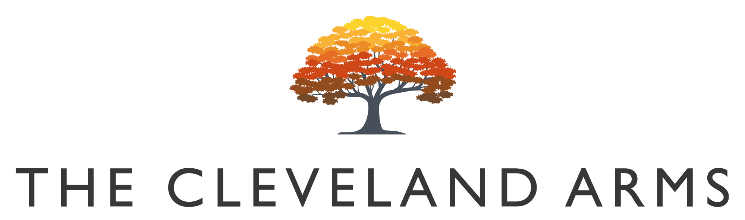 Small PlatesSmoked Ox Cheek NuggetsGarlic Mayo & Pickled Red Onion £7Baby Beetroot & Vegan Feta SaladPickled Walnut & Wild Rocket (VG) £6Whipped Smoked Mackerel PatePickled Cucumber & Sourdough Crisp £7Local Chorizo, Bean & Feta StewFocaccia Bread & Local Feta £8Baked ‘Boy Laity’ British CamembertFocaccia & Balsamic Onions (V) £6Sunday MainsAll our roasts are served with seasonal vegetables, roast potatoes, gravy and Yorkshire puddingRare Breed South Downs Beef Rump £14.50Slow Roast Rolled Lamb Shoulder £14Roast Rolled South Downs Pork Belly £13Free Range Roast Chicken £13Beetroot, Squash & Cheddar Wellington (VG) £12Pigs in Blankets / Cauliflower Cheese / Pork Stuffing £4SidesTriple Cooked Chips £3.50Triple Cooked Chips & Cheese £5.00Herb Marinated Mixed Olives £3.50Children’s MenuAll our children’s meals (except roasts) are served with triple cooked chips £6Half Portion of Any RoastBattered Line Caught CodHomemade Ice Cream Selection £3Ice Cream Cone £2 Vegan Ice Cream Available DessertsVegan Chocolate Beetroot Fudge BrownieChocolate Sauce & Vanilla Ice Cream (VG) £6Sticky Toffee & date PuddingPopcorn & Amaretto Ice Cream (V) £7Baked Vanilla Apple CrumbleCustard & Vanilla Ice Cream (V) £6Cheese Board Selection of 3 Local Cheeses, Crackers, Pickles & Chutney (V) £8Children’s Half Portion Available 